JANANI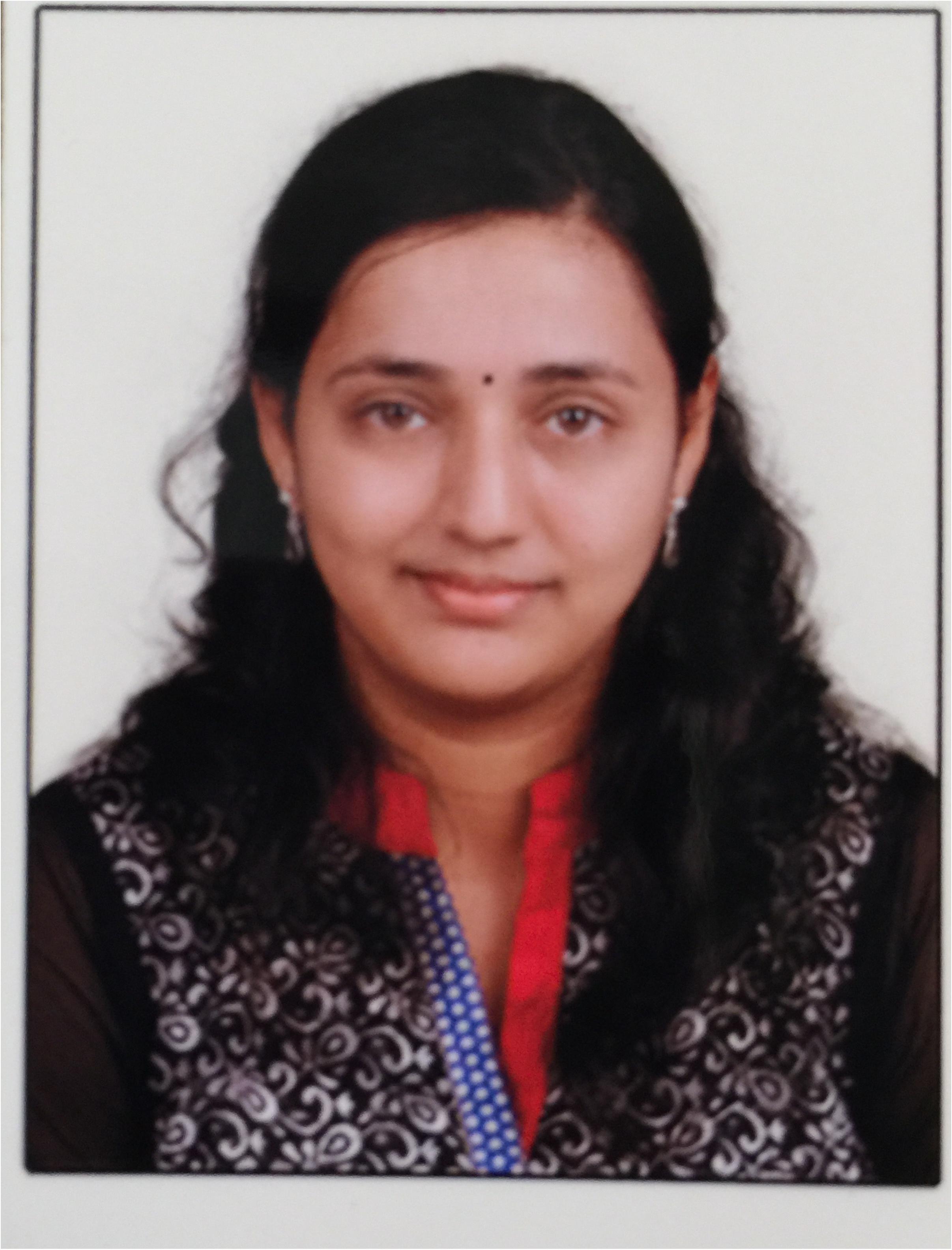 Email: janani.370004@2freemail.com OBJECTIVETo obtain a challenging position and implement the acquired skills and knowledge which add value to department goals and organizational growth & objectives. I am sincere, dedicated and hard worker with a natural determination and persistence to achieve goals.EDUCATIONAL QUALIFICATIONM. Tech Construction Engineering & Management, SRM University - DISTINCTIONB.E. Civil Engineering, PSNA Engineering (Anna University) – FIRST CLASSCERTIFICATIONSCertified Professional Quantity Surveyor, Royal Institute of Charted Surveyors (RICS) - 2016Post Graduate Diploma in Quantity Surveying & Valuation – Annamalai University – 2015Certified Quantity Surveyor, Top Engineers – 2016 – (Certificate No. Top Qua 16970)Professionally Certified in Primavera P6, Top Engineers – 2016 – (Certificate No. Top P6 16898)Professional in Civil CADD (AutoCAD, Archi CAD, GT STRUDL, MS Project), CADD Centre - 2005Certified in REVIT, 3DS MAX from CADD Centre - 2013PROFESSIONAL EXPERIENCE8 years of experience in the field of Quantity Surveying, Planning, Estimating and Training subordinates, Graduates, under graduates.CONSOLIDATED CONSTRUCTION CONSORTIUM LTD (CCCL), CHENNAI (Aug 2006 to July 2008)Designation: Assistant EngineerDepartment: Planning & Quantity SurveyingDuties & Responsibilities:Rechecked Quantities from drawingsPrepared Zero cost report with team members for new projectsScheduled Master Construction Programme in MS Project and monitored the progress.Coordinated and supported different teams to ensure job is completed as per project plan.Prepared EOT Report, Reviewed Planning MIS reports, Reconciliation statement…Calculated Resources (Men, Material, Money etc...) required for the project.Coordinated and supported different teams to ensure job is completed as per project plan.Monitored the progress at site as per the approved programme.Interacted with Project Manager and solved the problems.Attended weekly progress meetings.Other jobs Ordered by Management.Projects Handled:Mahindra World City, IT Park, Chennai – 8 CroresMahindra High rise Apartments, Chennai – 5.5 CroresMahindra World School, Chennai – 6 CroresShriram The Gateway, IT Park, Perungalathur, Chennai – 12 CroresNIRMAL PROJECTSS, CHENNAI (March 2011 to April 2012)Designation: Assistant EngineerDepartment: PlanningDuties & Responsibilities:Prepared Estimate for new projects.Calculated Resources required for the project.Prepared Master Construction programme and checked whether the actual schedule goes as per planned schedule.Prepared MIS reports and reviewed documents.Effective and efficient utilization of resources.Analyzed and minimized the risks in project.Properly monitored and controlled the projects and reduced the delays.Other jobs ordered by the management.Projects Handled:Nirmal Enclave, Duplex Apartments, Velachery Chennai – 5.2 CroresPriya Gardens, High rise apartments, OMR, Chennai – 5.8 CroresSRI VINAYAKA CONSTRUCTIONS, DINDIGUL (June 2012 to April 2014)Designation: Assistant EngineerDepartment: Planning & Quantity SurveyingDuties & Responsibilities:Prepared BOQ from drawingsPrepared Budget for new projectsScheduled in MS Project and monitored the progress.Cost controlled and Tracked ProjectsCalculated Resources (Men, Material, Money etc...) required for the project.Prepared and Reviewed the Planning MIS reportsEnsured Proper record keeping, documentation for billing.Timely reconciliation of Materials with quantities.Prepared Extension of time reportConsciousness of the Extra items & Variations compared with BudgetProper Planning, Scheduling, Monitoring & Controlling of the Project.By proper Monitoring & Controlling, Completed the project on Budgeted Cost without delayMonitored the schedules from time to timeInteracted with Project Manager & sorted out the issues and rectified themPrepared Bills on monthly basis, Verified Submitted vs CertifiedAttended weekly progress meetingsVELS GROUP, CHENNAI (July 2014 to May 2017)Department: CivilDuties & Responsibilities:Budget prepared for new buildingsCalculated resources required for worksMeasured Painting Area for buildingsCost Prepared for Renovation worksTrained students in Estimating & Quantity Surveying, Construction Planning & Scheduling, MS Project & Primavera etc.SKILLSHighly motivated, proactive providing quality and delivery driven goalsAbility to fast learning and effectively solve problems under pressureWillingness to follow instructions and take responsibilityEager to learn and to train juniorsAbility to work well under pressureAbility to learn from failureGroup work spiritProficient computer skillsFlexible and versatilePAPER PUBLICATIONSA SYSTEMATIC STUDY ON SITE OVERHEAD COSTS IN CONSTRUCTION INDUSTRY– International Journal of Research in Engineering & Technology (IJRET) – e sat publicationsINVESTIGATION AND CONTROL OF MAJOR RISKS ON CONSTRUCTION SITES – International Journal of Chemical Science 14(4), 2016,3087-3096, ISSN 0972-768XEFFECTIVE PLANNING, SCHEDULING, MONITORING & CONTROLLING FOR LOW COST BUILDINGA STUDY ON VALUE ENGINEERING IN RESIDENTIAL BUILDINGCOMPARATIVE STUDY ON COST AND TIME ANALYSIS BY MANUAL AND PRIMAVERA SOFTWAREDECLARATIONI hereby declare that the above mentioned information is right up to my knowledge and I bear the responsibility for the correctness of the above mentioned particulars. I assure you, if I am selected, I will discharge my duties to the entire satisfaction of my superiors.Place:Date: JANANIPERSONAL DETAILSDATE OF BIRTHDATE OF BIRTH: 28.05.1984GENDERGENDER: FemaleMARITAL STATUSMARITAL STATUS: MarriedLANGUAGES KNOWNLANGUAGES KNOWN: Tamil, English, Hindi (read & write)NATIONALITYNATIONALITY: IndianDATE OF ISSUEDATE OF ISSUE: 02/05/2017DATE OF EXPIRYDATE OF EXPIRY: 01/05/2027PLACE OF ISSUEPLACE OF ISSUE: Chennai